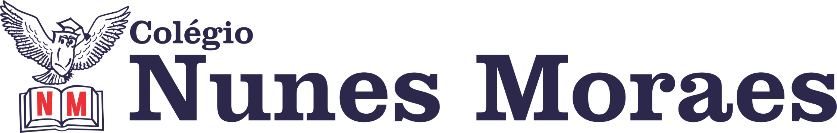 AGENDA DIÁRIA 4º ANO – 11 DE JUNHO 1ª AULA: AULA EXTRA.2ª AULA: ARTE.  Objeto de conhecimento: Capítulo 9. As manifestações de origem afro-brasileira: corpo, cultura e memória.Aprendizagens essenciais: Pesquisar e conhecer distintas matrizes estéticas e culturais-especialmente aquelas manifestas na arte e nas culturas que constituem a identidade brasileira -, sua tradição e manifestações contemporâneas, reelaborando-as nas criações em Arte (competência 3 da BNCC*). Link da aula: https://youtu.be/v7Y_mRVYsc0 Atividades propostas: 01.Atividade de classe: Leitura das páginas 102 e 103. Resolução da página 104.02.Atividade de casa: Não haverá3ª AULA: PRODUÇÃO TEXTUAL.Objeto de conhecimento: Capítulo 9. Texto teatral.Aprendizagens essenciais: Ler e compreender, planejar e produzir textos dramáticos (textos teatrais para serem encenados), atentando-se á estrutura e a finalidade do gênero (EF35LP21).Link da aula: https://youtu.be/gLs3kVpCIZU Atividades propostas: 01-Atividade de classe: Explorando a estrutura página 39.02-Atividade de casa: Não haverá.4ºAULA: PRODUÇÃO TEXTUAL.Objeto do conhecimento: Capítulo 9. Texto teatral (prática textual).Aprendizagens essenciais: Ler e compreender, planejar e produzir textos dramáticos (textos teatrais para serem encenados), atentando-se a estrutura e a finalidade do gênero (EF35LP21).Link da aula: https://youtu.be/dNgqQqEW27o Atividades propostas:01-Atividade de classe: Página 40- planeje e produza seu texto, anexo 9 ( página 89).02-Atividade de casa: Não haverá.